Publicado en 28100 el 27/06/2013 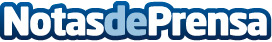 Triviados ahora se llama AtríviateEl famoso juego para móviles Triviados cambia su nombre por el de Atríviate, que junto a varias novedades estrena una nueva imagen más fresca y con estilo propioDatos de contacto:Ivan Rubio MorenoNota de prensa publicada en: https://www.notasdeprensa.es/triviados-ahora-se-llama-atriviate Categorias: Historia Comunicación Marketing Juegos Entretenimiento Emprendedores E-Commerce http://www.notasdeprensa.es